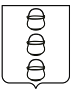 ГЛАВА
ГОРОДСКОГО ОКРУГА КОТЕЛЬНИКИ
МОСКОВСКОЙ ОБЛАСТИПОСТАНОВЛЕНИЕ01.09.2020  №  620 - ПГг. КотельникиО внесении изменений в постановление главы городского округа Котельники Московской области от 20.09.2019 № 654-ПГ «Об утверждении муниципальной программы «Культура»  и досрочном завершении реализации муниципальной программы «Культура городского округа Котельники Московской области на 2017-2021 годы»Руководствуясь ст. 179 Бюджетного кодекса Российской Федерации, Федеральным законом от 06.10.2003 № 131-ФЗ «Об общих принципах организации местного самоуправления в Российской Федерации», Уставом городского округа Котельники Московской области, постановлением главы городского округа Котельники Московской области от 02.07.2014 № 606-ПГ «Об утверждении порядка разработки, реализации и оценки эффективности муниципальных программ городского округа Котельники Московской области» постановляю:1. Внести в муниципальную программу «Культура», утвержденную постановлением главы городского округа Котельники Московской области от 20.09.2019 № 654-ПГ «Об утверждении муниципальной программы «Культура» и досрочном завершении реализации муниципальной программы «Культура городского округа Котельники Московской области на 2017-2021 годы»» (в редакциях постановлений главы городского округа Котельники Московской области от 28.11.2019 №874-ПГ, от 27.02.2020 №121-ПГ, от 29.04.2020 №284-ПГ, от 26.06.2020 №439- ПГ, от 24.07.2020 №498-ПГ, от 19.08.2020 №569-ПГ) следующие изменения:1.1 Часть паспорта муниципальной программы «Культура» изложить в новой редакции:1.2. Часть паспорта муниципальной подпрограммы 4 «Развитие профессионального искусства, гастрольно-концертной и культурно-досуговой деятельности, кинематографии» изложить в новой редакции:1.3. Перечень мероприятий муниципальной подпрограммы 4 «Развитие профессионального искусства, гастрольно-концертной и культурно-досуговой деятельности, кинематографии» городского округа Котельники Московской области на 2020-2024 годы изложить в новой редакции (приложение).2. Отделу информационного обеспечения управления внутренней политики обеспечить официальное опубликование настоящего постановления в газете «Котельники Сегодня» и размещение на Интернет-портале городского округа Котельники Московской области в сети интернет.3. Ответственным за внесение изменений в постановление главы от 20.09.2019 № 654-ПГ «Об утверждении муниципальной программы «Культура» и досрочном завершении реализации муниципальной программы «Культура городского округа Котельники Московской области на 2017-2021 годы» назначить начальника отдела культуры и туризма управления развития отраслей социальной сферы Е.В. Литвинову.4. Контроль за выполнением настоящего постановления возложить на заместителя главы администрации городского округа Котельники Московской области И.М. Кузьмину.Главы городского округаКотельники Московской области                                                          С.А. ЖигалкинПриложениек постановлению главы городского округа Котельники Московской областиот 01.09.2020  №  620 - ПГПеречень мероприятий муниципальной подпрограммы4 «Развитие профессионального искусства, гастрольно-концертной и культурно-досуговой деятельности, кинематографии»Начальник отдела культуры и туризмауправления развития отраслей социальной сферы                                                                                                   Е.В. ЛитвиноваОбъем финансирования муниципальной программы, в том числе по годам:Расходы (тыс. рублей)Расходы (тыс. рублей)Расходы (тыс. рублей)Расходы (тыс. рублей)Расходы (тыс. рублей)Расходы (тыс. рублей)Объем финансирования муниципальной программы, в том числе по годам:Всего2020 год2021 год2022 год2023 год2024 годСредства бюджета Московской области108146,7181832033,9173654,8820820Средства федерального бюджета0,000,000,000,000,000,00Средства бюджета городского округа 418224,8087010,4084 228,195 627,775 679,375 679,3Внебюджетные средства0,000,000,000,000,000,00Всего, в том числе по годам:526371,5187828,40116262,01169282,576499,376499,3Источники финансирования подпрограммы по годам реализации и главным распорядителям бюджетных средств, в том числе по годамРасходы (тыс. рублей)Расходы (тыс. рублей)Расходы (тыс. рублей)Расходы (тыс. рублей)Расходы (тыс. рублей)Расходы (тыс. рублей)Источники финансирования подпрограммы по годам реализации и главным распорядителям бюджетных средств, в том числе по годамВсего2020 год2021 год2022 год2023 год2024 годСредства бюджетов городского округа Котельники275630,0055486,0055036,0055036,0055036,0055036,00Средства бюджета Московской области000000Средства федерального бюджета000000Внебюджетные источники000000Источник финансирования000000Всего, в том числе по годам:275630,0055486,0055036,0055036,0055036,0055036,00Мероприятия по реализации  
подпрограммыСрок  исполнения мероприятияИсточники финансированияОбъём финансирования мероприятия в году, предшествующему году начала реализации муниципальной программы (тыс. руб.)Всего (тыс. руб.)Объем финансирования по годам (тыс. руб.)Объем финансирования по годам (тыс. руб.)Объем финансирования по годам (тыс. руб.)Объем финансирования по годам (тыс. руб.)Объем финансирования по годам (тыс. руб.)Ответственный за выполнение мероприятия подпрограммыРезультаты выполнения мероприятий подпрограммыМероприятия по реализации  
подпрограммыСрок  исполнения мероприятияИсточники финансированияОбъём финансирования мероприятия в году, предшествующему году начала реализации муниципальной программы (тыс. руб.)Всего (тыс. руб.)2020 год2021 год2022 год2023 год2024 годОтветственный за выполнение мероприятия подпрограммыРезультаты выполнения мероприятий подпрограммыОсновное мероприятие 1. Обеспечение функций театрально-концертных учреждений муниципальных учреждений культуры2020 - 2024 годыИТОГО:0,000,000,000,000,000,000,00Отдел культуры и туризма управления развития отраслей социальной сферыОсновное мероприятие 1. Обеспечение функций театрально-концертных учреждений муниципальных учреждений культуры2020 - 2024 годыСредства бюджета Московской области0,000,000,000,000,000,000,00Отдел культуры и туризма управления развития отраслей социальной сферыОсновное мероприятие 1. Обеспечение функций театрально-концертных учреждений муниципальных учреждений культуры2020 - 2024 годыСредства федерального бюджета 0,000,000,000,000,000,000,00Отдел культуры и туризма управления развития отраслей социальной сферыОсновное мероприятие 1. Обеспечение функций театрально-концертных учреждений муниципальных учреждений культуры2020 - 2024 годыСредства бюджета городского округа Котельники0,000,000,000,000,000,000,00Отдел культуры и туризма управления развития отраслей социальной сферыМероприятие 1.1Поддержка творческой деятельности и укрепление материально-технической базы муниципальных театров в населенных пунктах с численностью населения до 300 тысяч человек2020 - 2024 годыИТОГО:0,000,000,000,000,000,000,00Отдел культуры и туризмауправления развития отраслей социальной сферыМероприятие 1.1Поддержка творческой деятельности и укрепление материально-технической базы муниципальных театров в населенных пунктах с численностью населения до 300 тысяч человек2020 - 2024 годыСредства бюджета Московской области0,000,000,000,000,000,000,00Отдел культуры и туризмауправления развития отраслей социальной сферыМероприятие 1.1Поддержка творческой деятельности и укрепление материально-технической базы муниципальных театров в населенных пунктах с численностью населения до 300 тысяч человек2020 - 2024 годыСредства федерального бюджета 0,000,000,000,000,000,000,00Отдел культуры и туризмауправления развития отраслей социальной сферыМероприятие 1.1Поддержка творческой деятельности и укрепление материально-технической базы муниципальных театров в населенных пунктах с численностью населения до 300 тысяч человек2020 - 2024 годыСредства бюджета городского округа Котельники0,000,000,000,000,000,000,00Отдел культуры и туризмауправления развития отраслей социальной сферыМероприятие 1.2Поддержка творческой деятельности и техническое оснащение детских кукольных театров2020 - 2024 годыИТОГО:0,000,000,000,000,000,000,00Отдел культуры и туризмауправления развития отраслей социальной сферыМероприятие 1.2Поддержка творческой деятельности и техническое оснащение детских кукольных театров2020 - 2024 годыСредства бюджета Московской области0,000,000,000,000,000,000,00Отдел культуры и туризмауправления развития отраслей социальной сферыМероприятие 1.2Поддержка творческой деятельности и техническое оснащение детских кукольных театров2020 - 2024 годыСредства федерального бюджета 0,000,000,000,000,000,000,00Отдел культуры и туризмауправления развития отраслей социальной сферыМероприятие 1.2Поддержка творческой деятельности и техническое оснащение детских кукольных театров2020 - 2024 годыСредства бюджета городского округа Котельники0,000,000,000,000,000,000,00Отдел культуры и туризмауправления развития отраслей социальной сферыМероприятие 1.3Расходы на обеспечение деятельности (оказание услуг) муниципальных учреждений - театрально-концертные организации2020 - 2024 годыИТОГО:0,000,000,000,000,000,000,00Отдел культуры и туризмауправления развития отраслей социальной сферыМероприятие 1.3Расходы на обеспечение деятельности (оказание услуг) муниципальных учреждений - театрально-концертные организации2020 - 2024 годыСредства бюджета Московской области0,000,000,000,000,000,000,00Отдел культуры и туризмауправления развития отраслей социальной сферыМероприятие 1.3Расходы на обеспечение деятельности (оказание услуг) муниципальных учреждений - театрально-концертные организации2020 - 2024 годыСредства федерального бюджета0,000,000,000,000,000,000,00Отдел культуры и туризмауправления развития отраслей социальной сферыМероприятие 1.3Расходы на обеспечение деятельности (оказание услуг) муниципальных учреждений - театрально-концертные организации2020 - 2024 годыСредства бюджета городского округа Котельники0,000,000,000,000,000,000,00Отдел культуры и туризмауправления развития отраслей социальной сферыМероприятие 1.4Укрепление материально-технической базы и проведение текущего ремонта театрально-концертных организаций2020 - 2024 годыИТОГО:0,000,000,000,000,000,000,00Отдел культуры и туризма управления развития отраслей социальной сферыМероприятие 1.4Укрепление материально-технической базы и проведение текущего ремонта театрально-концертных организаций2020 - 2024 годыСредства бюджета Московской области0,000,000,000,000,000,000,00Отдел культуры и туризма управления развития отраслей социальной сферыМероприятие 1.4Укрепление материально-технической базы и проведение текущего ремонта театрально-концертных организаций2020 - 2024 годыСредства федерального бюджета 0,000,000,000,000,000,000,00Отдел культуры и туризма управления развития отраслей социальной сферыМероприятие 1.4Укрепление материально-технической базы и проведение текущего ремонта театрально-концертных организаций2020 - 2024 годыСредства бюджета городского округа Котельники0,000,000,000,000,000,000,00Отдел культуры и туризма управления развития отраслей социальной сферыМероприятие 1.5Проведение капитального ремонта, технического переоснащения и благоустройства территорий театрально-концертных организаций2017 - 2021 годыИТОГО:0,000,000,000,000,000,000,00Отдел культуры и туризмауправления развития отраслей социальной сферыМероприятие 1.5Проведение капитального ремонта, технического переоснащения и благоустройства территорий театрально-концертных организаций2017 - 2021 годыСредства бюджета Московской области0,000,000,000,000,000,000,00Отдел культуры и туризмауправления развития отраслей социальной сферыМероприятие 1.5Проведение капитального ремонта, технического переоснащения и благоустройства территорий театрально-концертных организаций2017 - 2021 годыСредства федерального бюджета 0,000,000,000,000,000,000,00Отдел культуры и туризмауправления развития отраслей социальной сферыМероприятие 1.5Проведение капитального ремонта, технического переоснащения и благоустройства территорий театрально-концертных организаций2017 - 2021 годыСредства бюджета городского округа Котельники0,000,000,000,000,000,000,00Отдел культуры и туризмауправления развития отраслей социальной сферыМероприятие 1.6Мероприятия в сфере культуры2020 - 2024 годыИТОГО:0,000,000,000,000,000,000,00Отдел культуры и туризмауправления развития отраслей социальной сферыМероприятие 1.6Мероприятия в сфере культуры2020 - 2024 годыСредства бюджета Московской области0,000,000,000,000,000,000,00Отдел культуры и туризмауправления развития отраслей социальной сферыМероприятие 1.6Мероприятия в сфере культуры2020 - 2024 годыСредства федерального бюджета 0,000,000,000,000,000,000,00Отдел культуры и туризмауправления развития отраслей социальной сферыМероприятие 1.6Мероприятия в сфере культуры2020 - 2024 годыСредства бюджета городского округа Котельники0,000,000,000,000,000,000,00Отдел культуры и туризмауправления развития отраслей социальной сферыМероприятие 1.7Расходы на обеспечение деятельности (оказание услуг, выполнение работ) муниципальных учреждений культуры2020 - 2024 годыИТОГО:0,000,000,000,000,000,000,00Отдел культуры и туризмауправления развития отраслей социальной сферыМероприятие 1.7Расходы на обеспечение деятельности (оказание услуг, выполнение работ) муниципальных учреждений культуры2020 - 2024 годыСредства бюджета Московской области0,000,000,000,000,000,000,00Отдел культуры и туризмауправления развития отраслей социальной сферыМероприятие 1.7Расходы на обеспечение деятельности (оказание услуг, выполнение работ) муниципальных учреждений культуры2020 - 2024 годыСредства федерального бюджета 0,000,000,000,000,000,000,00Отдел культуры и туризмауправления развития отраслей социальной сферыМероприятие 1.7Расходы на обеспечение деятельности (оказание услуг, выполнение работ) муниципальных учреждений культуры2020 - 2024 годыСредства бюджета городского округа Котельники0,000,000,000,000,000,000,00Отдел культуры и туризмауправления развития отраслей социальной сферыМероприятие 1.8.Укрепление материально-технической базы и проведение текущего ремонта  муниципальных учреждений культуры2020 - 2024 годыИТОГО:0,000,000,000,000,000,000,00Отдел культуры и туризмауправления развития отраслей социальной сферыМероприятие 1.8.Укрепление материально-технической базы и проведение текущего ремонта  муниципальных учреждений культуры2020 - 2024 годыСредства бюджета Московской области0,000,000,000,000,000,000,00Отдел культуры и туризмауправления развития отраслей социальной сферыМероприятие 1.8.Укрепление материально-технической базы и проведение текущего ремонта  муниципальных учреждений культуры2020 - 2024 годыСредства федерального бюджета 0,000,000,000,000,000,000,00Отдел культуры и туризмауправления развития отраслей социальной сферыМероприятие 1.8.Укрепление материально-технической базы и проведение текущего ремонта  муниципальных учреждений культуры2020 - 2024 годыСредства бюджета городского округа Котельники0,000,000,000,000,000,000,00Отдел культуры и туризмауправления развития отраслей социальной сферыОсновное мероприятие 2. 
Государственная поддержка лучших сельских учреждений культуры и их лучших работников2020 - 2024 годыИТОГО:0,000,000,000,000,000,000,00Отдел культуры и туризма управления развития отраслей социальной сферыОсновное мероприятие 2. 
Государственная поддержка лучших сельских учреждений культуры и их лучших работников2020 - 2024 годыСредства бюджета Московской области0,000,000,000,000,000,000,00Отдел культуры и туризма управления развития отраслей социальной сферыОсновное мероприятие 2. 
Государственная поддержка лучших сельских учреждений культуры и их лучших работников2020 - 2024 годыСредства федерального бюджета 0,000,000,000,000,000,000,00Отдел культуры и туризма управления развития отраслей социальной сферыОсновное мероприятие 2. 
Государственная поддержка лучших сельских учреждений культуры и их лучших работников2020 - 2024 годыСредства бюджета городского округа Котельники0,000,000,000,000,000,000,00Отдел культуры и туризма управления развития отраслей социальной сферыМероприятие 2.1.Поддержка отрасли культуры в части лучших сельских учреждений культуры2020 - 2024 годыИТОГО:0,000,000,000,000,000,000,00Отдел культуры и туризмауправления развития отраслей социальной сферыМероприятие 2.1.Поддержка отрасли культуры в части лучших сельских учреждений культуры2020 - 2024 годыСредства бюджета Московской области0,000,000,000,000,000,000,00Отдел культуры и туризмауправления развития отраслей социальной сферыМероприятие 2.1.Поддержка отрасли культуры в части лучших сельских учреждений культуры2020 - 2024 годыСредства федерального бюджета 0,000,000,000,000,000,000,00Отдел культуры и туризмауправления развития отраслей социальной сферыМероприятие 2.1.Поддержка отрасли культуры в части лучших сельских учреждений культуры2020 - 2024 годыСредства бюджета городского округа Котельники0,000,000,000,000,000,000,00Отдел культуры и туризмауправления развития отраслей социальной сферыМероприятие 2.2.Поддержка отрасли культуры в части лучших работников сельских учреждений культуры2020 - 2024 годыИТОГО:0,000,000,000,000,000,000,00Отдел культуры и туризмауправления развития отраслей социальной сферыМероприятие 2.2.Поддержка отрасли культуры в части лучших работников сельских учреждений культуры2020 - 2024 годыСредства бюджета Московской области0,000,000,000,000,000,000,00Отдел культуры и туризмауправления развития отраслей социальной сферыМероприятие 2.2.Поддержка отрасли культуры в части лучших работников сельских учреждений культуры2020 - 2024 годыСредства федерального бюджета 0,000,000,000,000,000,000,00Отдел культуры и туризмауправления развития отраслей социальной сферыМероприятие 2.2.Поддержка отрасли культуры в части лучших работников сельских учреждений культуры2020 - 2024 годыСредства бюджета городского округа Котельники0,000,000,000,000,000,000,00Отдел культуры и туризмауправления развития отраслей социальной сферыОсновное мероприятие 3.Реализация отдельных функций органа местного самоуправления в сфере культуры2020 - 2024 годыИТОГО:0,000,000,000,000,000,000,00Отдел культуры и туризмауправления развития отраслей социальной сферыОсновное мероприятие 3.Реализация отдельных функций органа местного самоуправления в сфере культуры2020 - 2024 годыСредства бюджета Московской области0,000,000,000,000,000,000,00Отдел культуры и туризмауправления развития отраслей социальной сферыОсновное мероприятие 3.Реализация отдельных функций органа местного самоуправления в сфере культуры2020 - 2024 годыСредства федерального бюджета 0,000,000,000,000,000,000,00Отдел культуры и туризмауправления развития отраслей социальной сферыОсновное мероприятие 3.Реализация отдельных функций органа местного самоуправления в сфере культуры2020 - 2024 годыСредства бюджета городского округа Котельники0,000,000,000,000,000,000,00Отдел культуры и туризмауправления развития отраслей социальной сферыМероприятие 3.1Стипендии выдающимся деятелям культуры, искусства и молодым авторам2020 - 2024 годыИТОГО:0,000,000,000,000,000,000,00Отдел культуры и туризмауправления развития отраслей социальной сферыМероприятие 3.1Стипендии выдающимся деятелям культуры, искусства и молодым авторам2020 - 2024 годыСредства бюджета Московской области0,000,000,000,000,000,000,00Отдел культуры и туризмауправления развития отраслей социальной сферыМероприятие 3.1Стипендии выдающимся деятелям культуры, искусства и молодым авторам2020 - 2024 годыСредства федерального бюджета 0,000,000,000,000,000,000,00Отдел культуры и туризмауправления развития отраслей социальной сферыМероприятие 3.1Стипендии выдающимся деятелям культуры, искусства и молодым авторам2020 - 2024 годыСредства бюджета городского округа Котельники0,000,000,000,000,000,000,00Отдел культуры и туризмауправления развития отраслей социальной сферыОсновное мероприятие 5«Обеспечение функций культурно-досуговых учреждений»2020 - 2024 годыИТОГО:0,00275630,055486,0055036,0055036,0055036,0055036,00Отдел культуры и туризмауправления развития отраслей социальной сферыОсновное мероприятие 5«Обеспечение функций культурно-досуговых учреждений»2020 - 2024 годыСредства бюджета Московской области0,000,000,000,000,000,000,00Отдел культуры и туризмауправления развития отраслей социальной сферыОсновное мероприятие 5«Обеспечение функций культурно-досуговых учреждений»2020 - 2024 годыСредства федерального бюджета 0,000,000,000,000,000,000,00Отдел культуры и туризмауправления развития отраслей социальной сферыОсновное мероприятие 5«Обеспечение функций культурно-досуговых учреждений»2020 - 2024 годыСредства бюджета городского округа Котельники0,00275630,055486,0055036,0055036,0055036,0055036,00Отдел культуры и туризмауправления развития отраслей социальной сферыМероприятие 5.1Расходы на обеспечение деятельности (оказание услуг) муниципальных учреждений - культурно-досуговые учреждения2020 - 2024 годыИТОГО:0,00274700,0054700,0055000,0055000,0055000,0055000,00Отдел культуры и туризмауправления развития отраслей социальной сферыМероприятие 5.1Расходы на обеспечение деятельности (оказание услуг) муниципальных учреждений - культурно-досуговые учреждения2020 - 2024 годыСредства бюджета Московской области0,000,000,000,000,000,000,00Отдел культуры и туризмауправления развития отраслей социальной сферыМероприятие 5.1Расходы на обеспечение деятельности (оказание услуг) муниципальных учреждений - культурно-досуговые учреждения2020 - 2024 годыСредства федерального бюджета 0,000,000,000,000,000,000,00Отдел культуры и туризмауправления развития отраслей социальной сферыМероприятие 5.1Расходы на обеспечение деятельности (оказание услуг) муниципальных учреждений - культурно-досуговые учреждения2020 - 2024 годыСредства бюджета городского округа Котельники0,00274700,0054700,0055000,0055000,0055000,0055000,00Отдел культуры и туризмауправления развития отраслей социальной сферыМероприятие 5.2 Укрепление материально-технической базы и проведение текущего ремонта театрально-концертных организаций2020 - 2024 годыИТОГО:0,00750,00750,000,000,000,000,00Отдел культуры и туризмауправления развития отраслей социальной сферыМероприятие 5.2 Укрепление материально-технической базы и проведение текущего ремонта театрально-концертных организаций2020 - 2024 годыСредства бюджета Московской области0,000,000,000,000,000,000,00Отдел культуры и туризмауправления развития отраслей социальной сферыМероприятие 5.2 Укрепление материально-технической базы и проведение текущего ремонта театрально-концертных организаций2020 - 2024 годыСредства федерального бюджета 0,000,000,000,000,000,000,00Отдел культуры и туризмауправления развития отраслей социальной сферыМероприятие 5.2 Укрепление материально-технической базы и проведение текущего ремонта театрально-концертных организаций2020 - 2024 годыСредства бюджета городского округа Котельники0,00750,00750,000,000,000,000,00Отдел культуры и туризмауправления развития отраслей социальной сферыМероприятие 5.3Мероприятия в сфере культуры2020 - 2024 годыИТОГО:0,00180,0036,0036,0036,0036,0036,00Отдел культуры и туризмауправления развития отраслей социальной сферыМероприятие 5.3Мероприятия в сфере культуры2020 - 2024 годыСредства бюджета Московской области0,000,000,000,000,000,000,00Отдел культуры и туризмауправления развития отраслей социальной сферыМероприятие 5.3Мероприятия в сфере культуры2020 - 2024 годыСредства федерального бюджета 0,000,000,000,000,000,000,00Отдел культуры и туризмауправления развития отраслей социальной сферыМероприятие 5.3Мероприятия в сфере культуры2020 - 2024 годыСредства бюджета городского округа Котельники0,00180,0036,0036,0036,0036,0036,00Отдел культуры и туризмауправления развития отраслей социальной сферыВсего по подпрограмме 42020 - 2024 годыИТОГО:0,00275630,0055486,0055036,0055036,0055036,0055036,00Всего по подпрограмме 42020 - 2024 годыСредства бюджета Московской области0,000,000,000,000,000,000,00Всего по подпрограмме 42020 - 2024 годыСредства федерального бюджета 0,000,000,000,000,000,000,00Всего по подпрограмме 42020 - 2024 годыСредства бюджета городского округа Котельники0,00275630,0055486,0055036,0055036,0055036,0055036,00